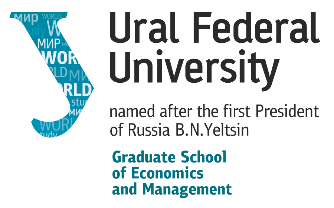 Information block:in the upper left corner of the page: the UDC index (https://teacode.com/online/udc/ )(after an empty line): full name. author, affiliation (full name of the organization), city and country. If there are several authors, then each subsequent author is indicated through an empty line(after an empty line): title (all letters are CAPITAL, bold, without abbreviations, indent to the left 2.0 cm, left aligned); (after an empty line): Abstract, italic, indent to the left 2.0 cm, width alignment (no more than 50 words); (after an empty line): Keywords, italic, indentation 2.0 cm, width alignment;(after an empty line): the text of the articlefurther (through an empty line) – References, all capital letters, bold, centered alignment;ReferencesTechnical requirements for text formatting:Times New Roman Font, size 10, line spacing – 1, margins: 2.0 cm on each side. Width alignment. The page number is at the bottom center of each page.Figures should be grouped as one object.All figures and tables should have a title: tables must have headings centered above the table field, and each figure must have a title (centered).Formulas and mathematical symbols should be centered.References should be numbered in the order of their mention in the text.Reference citation should be enclosed in square brackets.References should be given in the original language. Inclusion in the bibliographic list of sources without references to them in the text is not allowed.!!! Do not apply any styles to the text, do not use page break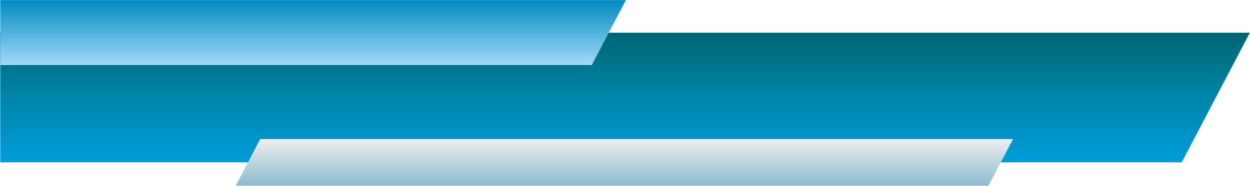 UDCFull name author 1,position, organizationCity, countryFull name author 2,position, organizationCity, countryARTICLE TITLEAbstract:Key words:………Text articlesREFERENCESSource 1Source 2Source 3…….